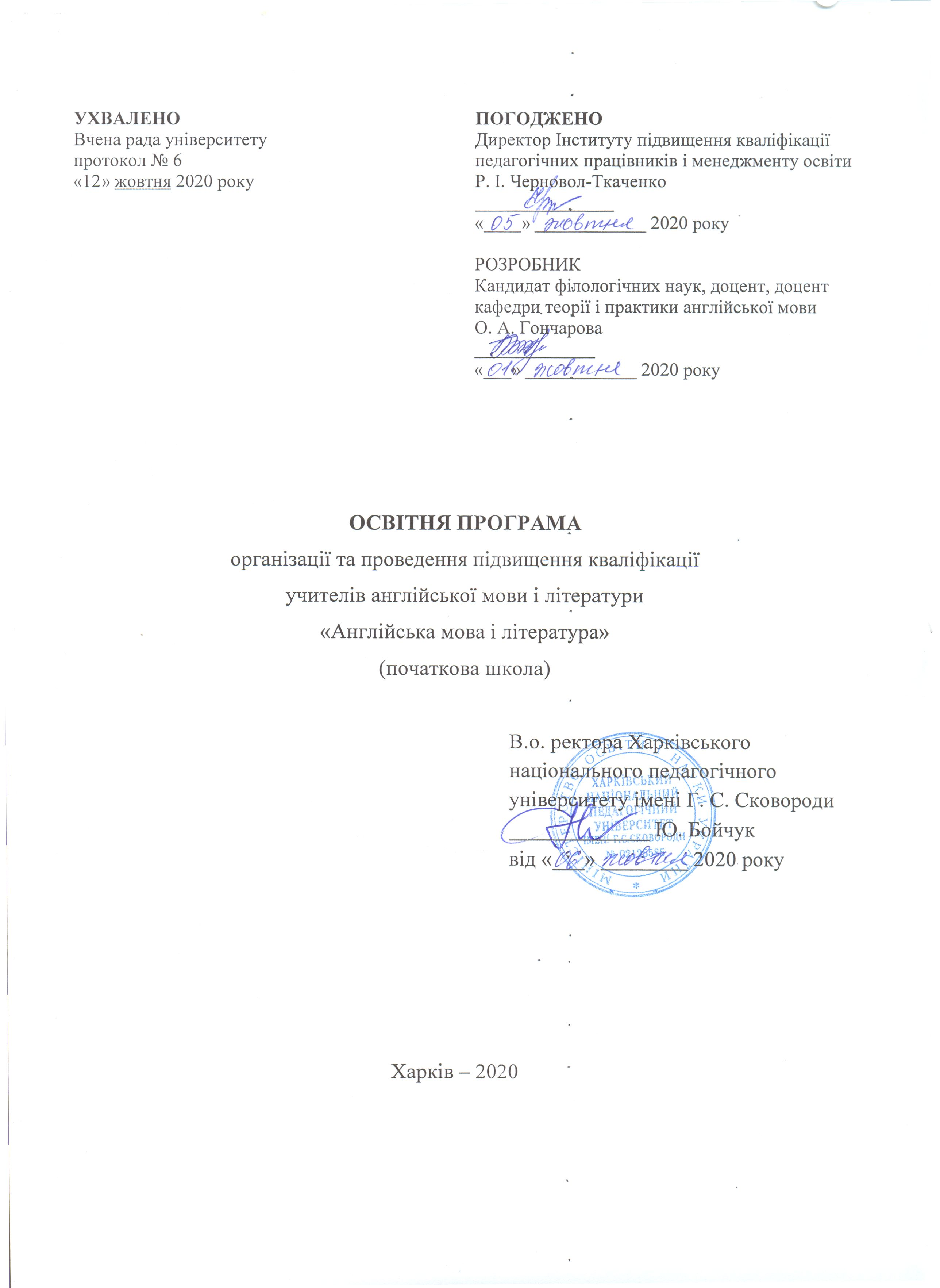 1. Профіль освітньої програми організації та проведення підвищення кваліфікації учителів англійської мови і літератури2. Навчальний план3. Матриця відповідності програмних компетентностей навчальним модулям освітньої програми організації та проведення підвищення кваліфікації учителів закладів загальної середньої освіти4. Матриця забезпечення програмних результатів навчання (ПРН) відповідним навчальним модулям1. Загальна інформація1. Загальна інформація1. Загальна інформація1. Загальна інформаціяПовна назва закладу вищої освіти та структурного підрозділуПовна назва закладу вищої освіти та структурного підрозділуПовна назва закладу вищої освіти та структурного підрозділуХарківський національний педагогічний університет імені Г. С. СковородиІнститут підвищення кваліфікації педагогічних працівників і менеджменту освітиКафедра теорії і практики англійської мовиЦільова аудиторіяЦільова аудиторіяЦільова аудиторіяВчителі англійської мови і літератури Тип документу про підвищення кваліфікації й обсяг освітньої програмиТип документу про підвищення кваліфікації й обсяг освітньої програмиТип документу про підвищення кваліфікації й обсяг освітньої програмиПосвідчення5 кредитів ЄКТС (150 годин), термін навчання 1 місяцьРівень програмиРівень програмиРівень програмиПідвищення кваліфікації вчителів англійської мови і літературиМова викладанняМова викладанняМова викладанняУкраїнська, англійськаІнтернет-адреса постійного розміщення опису освітньої програмиІнтернет-адреса постійного розміщення опису освітньої програмиІнтернет-адреса постійного розміщення опису освітньої програмиhttp://smc.hnpu.edu.ua/osvitni-prohramy2. Мета освітньої програми2. Мета освітньої програми2. Мета освітньої програми2. Мета освітньої програмиУдосконалення професійних компетентностей вчителів англійської мови закладів загальної середньої освіти, висвітлення актуальних питань викладання англійської мови в початковій школі в умовах «Нової української школи», та реформування галузі освіти, оволодіння необхідними знаннями, уміннями. навичками інноваційного характеру задля вирішення складних завдань та проблем у процесі навчання англійської мови молодших школярів. Удосконалення професійних компетентностей вчителів англійської мови закладів загальної середньої освіти, висвітлення актуальних питань викладання англійської мови в початковій школі в умовах «Нової української школи», та реформування галузі освіти, оволодіння необхідними знаннями, уміннями. навичками інноваційного характеру задля вирішення складних завдань та проблем у процесі навчання англійської мови молодших школярів. Удосконалення професійних компетентностей вчителів англійської мови закладів загальної середньої освіти, висвітлення актуальних питань викладання англійської мови в початковій школі в умовах «Нової української школи», та реформування галузі освіти, оволодіння необхідними знаннями, уміннями. навичками інноваційного характеру задля вирішення складних завдань та проблем у процесі навчання англійської мови молодших школярів. Удосконалення професійних компетентностей вчителів англійської мови закладів загальної середньої освіти, висвітлення актуальних питань викладання англійської мови в початковій школі в умовах «Нової української школи», та реформування галузі освіти, оволодіння необхідними знаннями, уміннями. навичками інноваційного характеру задля вирішення складних завдань та проблем у процесі навчання англійської мови молодших школярів. 3. Характеристика освітньої програми3. Характеристика освітньої програми3. Характеристика освітньої програми3. Характеристика освітньої програмиФункціональна спрямованість освітньої програмиФункціональна спрямованість освітньої програмиФункціональна спрямованість освітньої програмиПодальший розвиток професійних компетентностей вчителів англійської мови в процесі реалізації концепції «Нова українська школа» у відповідності до Державного стандарту початкової освіти.Фокус освітньої програмиФокус освітньої програмиФокус освітньої програмиОсвітня програма передбачає:- розширення і поглиблення компетентностей вчителів англійської мови в галузі педагогічної початкової освіти, необхідних для здійснення професійної діяльності;- розвиток професійної компетенції з урахуванням сучасних психолого-педагогічних тенденцій навчання молодших школярів англійської мови;- опанування інноваційними знаннями, уміннями, навичками та освітніми технологіями, що ґрунтуються на компетентнісному, рефлексивному й комунікативно-орієнтованому підходах до навчання. Орієнтація освітньої програмиОрієнтація освітньої програмиОрієнтація освітньої програмиОсвітньо-професійна. Особливості освітньої програмиОсобливості освітньої програмиОсобливості освітньої програмиОсвітня програма складається із трьох обов’язкових модулів:1) Загальна підготовка. (Складається з таких частин – а) основні засади освітньої роботи з учнями початкової школи; б) сучасні підходи до навчання молодших школярів; в) провідні види навчальної діяльності в молодшому шкільному віці. 2) Психолого-педагогічна підготовка. (Складається з таких частин – а) психологічні засади навчання молодших школярів англійської мови; б) зміст англомовної освіти учнів початкової школи з урахуванням вікових та індивідуальних особливостей; в) педагогічна підтримка учнів в процесі навчання англійської мови.3) Професійна підготовка. (Складається з таких частин – а) інтегровані уроки та міжпредметні зв’язки англійської мови з іншими навчальними дисциплінами початкової школи; б) позакласне читання як фактор успішного навчання англійської мови в початковій школі; в) організація дистанційного навчання молодших школярів англійській мові.4. Професійні вимоги (компетенції) та продовження навчання4. Професійні вимоги (компетенції) та продовження навчання4. Професійні вимоги (компетенції) та продовження навчання4. Професійні вимоги (компетенції) та продовження навчанняПрофесійні вимоги (компетенції)Професійні вимоги (компетенції)Професійні вимоги (компетенції)Визначає посадова інструкціяПродовження навчанняПродовження навчанняПродовження навчанняОсвітня програма передбачає можливість подальшого вдосконалення професійних знань, умінь, навичок вчителів англійської мови у системі неформальної та інформальної освіти.5. Викладання та оцінювання5. Викладання та оцінювання5. Викладання та оцінювання5. Викладання та оцінюванняВикладання та навчанняВикладання та навчанняВикладання та навчанняПроблемні, інтерактивні, проектні, інформаційно-комп’ютерні, саморозвивальні, колективні й інтегративні, контекстні технології навчання, електронне навчання в системі Moodle.Викладання проводиться у вигляді семінарів (в тому числі мультимедійних та інтерактивних) і практичних занять, самостійного навчання на основі монографій, підручників, посібників і конспектів, консультацій із викладачами, підготовки випускної кваліфікаційної роботи ОцінюванняОцінюванняОцінюванняТестування за результатами опанування навчальних матеріалів відповідних навчальних модулів; захист випускної роботи6. Програмні компетентності6. Програмні компетентності6. Програмні компетентності6. Програмні компетентностіІнтегральна компетентністьІнтегральна компетентністьІнтегральна компетентністьЗдатність розв’язувати складні спеціалізовані задачі та  практичні проблеми під час професійної діяльності у процесі навчання англійської мови в початковій школі, що передбачає застосування сучасних методів, принципів і прийомів навчання, проведення досліджень та/або здійснення інновацій у навчально-виховному процесіЗагальні компетентності (ЗК)Загальні компетентності (ЗК)Загальні компетентності (ЗК)ЗК1. Здатність оволодівати сучасними знаннями, зокрема, інноваційними методичними підходами, сучасними системами, методиками, технологіями навчання, розвитку й виховання учнів; чинним нормативним забезпеченням початкової, позакласної та позашкільної освіти тощо.ЗК2. Здатність до пошуку, критичного аналізу й оброблення, систематизації й узагальнення інформації, зокрема професійно-педагогічної, з різних джерел та формулювання логічних висновків.ЗК3. Здатність діяти на основі принципів і норм етики, правил культури поведінки у стосунках із дорослими й дітьми на основі загальнолюдських та національних цінностей, норм суспільної моралі; дотримуватися принципів педагогічної етики.ЗК4. Здатність до успішної взаємодії в професійно-педагогічному середовищі, зокрема тих, що передбачають навчання, розвиток і виховання молодших школярів, спілкування з їхніми батьками.Фахові компетентності (ФК)Фахові компетентності (ФК)Фахові компетентності (ФК)ФК1. Здатність проектувати педагогічний процес з навчання англійської мови відповідно до освітніх принципів і підходів  навчання у початковій школі; знання змісту іншомовної освіти на першому ступені навчання.ФК2. Здатність проводити уроки та позакласні заходи з англійської мови в 1-4 класах.ФК3. Здатність, використовуючи сучасні методики навчання іноземних мов, критично оцінювати  навчально-методичні комплекти, розробляти власні навчальні ресурси.ФК4. Здатність проводити інтегровані заняття, моделювати і впроваджувати міжпредметні зв’язки в процесі навчання англійської мови в початковій школі.ФК5. Здатність використовувати інформаційно-комунікаційні технології задля забезпечення дистанційної освіти і змішаних форм навчання.7. Програмні результати навчання7. Програмні результати навчання7. Програмні результати навчання7. Програмні результати навчанняПРН 1ПРН 2Уміти аналізувати і застосовувати сучасні підходи до навчання іноземної мови, розвитку, виховання й соціалізації молодших школярів, що визначені Державним стандартом початкової освіти, Концепцією «Нова українська школа».Уміти аналізувати і застосовувати сучасні підходи до навчання іноземної мови, розвитку, виховання й соціалізації молодших школярів, що визначені Державним стандартом початкової освіти, Концепцією «Нова українська школа».Уміти аналізувати і застосовувати сучасні підходи до навчання іноземної мови, розвитку, виховання й соціалізації молодших школярів, що визначені Державним стандартом початкової освіти, Концепцією «Нова українська школа».ПРН 3Знати сучасні концепції, завдання, зміст, методи, організаційні форми і засоби початкової іншомовної освіти.Знати сучасні концепції, завдання, зміст, методи, організаційні форми і засоби початкової іншомовної освіти.Знати сучасні концепції, завдання, зміст, методи, організаційні форми і засоби початкової іншомовної освіти.ПРН 4Демонструвати креативність, здатність до системного наукового мислення; самостійно опановувати нові знання; критично оцінювати набутий досвід з позицій останніх досягнень науки.Демонструвати креативність, здатність до системного наукового мислення; самостійно опановувати нові знання; критично оцінювати набутий досвід з позицій останніх досягнень науки.Демонструвати креативність, здатність до системного наукового мислення; самостійно опановувати нові знання; критично оцінювати набутий досвід з позицій останніх досягнень науки.ПРН 5Проводити уроки / інтегровані заняття, залучати міжпредметні зв’язки в початковій школі та аналізувати їх щодо досягнення мети й завдань, ефективності застосованих форм, методів, засобів і технологій.Проводити уроки / інтегровані заняття, залучати міжпредметні зв’язки в початковій школі та аналізувати їх щодо досягнення мети й завдань, ефективності застосованих форм, методів, засобів і технологій.Проводити уроки / інтегровані заняття, залучати міжпредметні зв’язки в початковій школі та аналізувати їх щодо досягнення мети й завдань, ефективності застосованих форм, методів, засобів і технологій.ПРН 6Використовувати відповідні інтернет-ресурси, програмне забезпечення (електронні підручники, комп’ютерні програми) для організації ефективного освітнього процесу у школі І ступеня та самоосвіти.Використовувати відповідні інтернет-ресурси, програмне забезпечення (електронні підручники, комп’ютерні програми) для організації ефективного освітнього процесу у школі І ступеня та самоосвіти.Використовувати відповідні інтернет-ресурси, програмне забезпечення (електронні підручники, комп’ютерні програми) для організації ефективного освітнього процесу у школі І ступеня та самоосвіти.ПРН 7Самостійно розробляти навчально-методичні матеріали, створювати банк текстів для читання молодшими школярами, продукувати власний навчальний контент засобами комп’ютерних технологій.Самостійно розробляти навчально-методичні матеріали, створювати банк текстів для читання молодшими школярами, продукувати власний навчальний контент засобами комп’ютерних технологій.Самостійно розробляти навчально-методичні матеріали, створювати банк текстів для читання молодшими школярами, продукувати власний навчальний контент засобами комп’ютерних технологій.8. Ресурсне забезпечення реалізації програми8. Ресурсне забезпечення реалізації програми8. Ресурсне забезпечення реалізації програми8. Ресурсне забезпечення реалізації програмиКадрове забезпеченняКадрове забезпеченняНауково-педагогічні працівники ХНПУ імені Г. С. Сковороди,Викладачі кафедри теорії і практики англійської мовиНауково-педагогічні працівники ХНПУ імені Г. С. Сковороди,Викладачі кафедри теорії і практики англійської мовиМатеріально-технічне забезпеченняМатеріально-технічне забезпеченнянавчальні корпуси;тематичні кабінети;комп’ютерні класи;точки бездротового доступу до мережі Інтернет;мультимедійне обладнання;навчальні корпуси;тематичні кабінети;комп’ютерні класи;точки бездротового доступу до мережі Інтернет;мультимедійне обладнання;Інформаційне та навчально-методичне забезпеченняІнформаційне та навчально-методичне забезпеченняОфіційний сайт ХНПУ імені Г. С. Сковороди: http://hnpu.edu.ua/;сайт кафедри теорії і практики англійської мови http://hnpu.edu.ua/uk/division/kafedra-teoriyi-i-praktyky-angliyskoyi-movy точки бездротового доступу до мережі Інтернет; необмежений доступ до мережі Інтернет;наукова бібліотека, читальні зали;віртуальне навчальне середовище Moodle; пакет MS Office 365;корпоративна пошта кафедри теорії і практики англійської мови kaf-theory-practice-english-lang@hnpu.edu.ua навчальні й робочі плани;графіки навчального процесу;матеріали для самостійної роботи здобувачів освіти за темами та список рекомендованих інформаційних і літературних джерел відповідно до тематики навчальних модулів освітньої програми;методичні вказівки;Офіційний сайт ХНПУ імені Г. С. Сковороди: http://hnpu.edu.ua/;сайт кафедри теорії і практики англійської мови http://hnpu.edu.ua/uk/division/kafedra-teoriyi-i-praktyky-angliyskoyi-movy точки бездротового доступу до мережі Інтернет; необмежений доступ до мережі Інтернет;наукова бібліотека, читальні зали;віртуальне навчальне середовище Moodle; пакет MS Office 365;корпоративна пошта кафедри теорії і практики англійської мови kaf-theory-practice-english-lang@hnpu.edu.ua навчальні й робочі плани;графіки навчального процесу;матеріали для самостійної роботи здобувачів освіти за темами та список рекомендованих інформаційних і літературних джерел відповідно до тематики навчальних модулів освітньої програми;методичні вказівки;Назви модулів і темКількість годинКількість годинКількість годинКількість годинКількість годинНазви модулів і темУсьогоУсьогоЛекціяСемінарські та практичні заняттяСамостійна роботаНазви модулів і темКр.ГодЛекціяСемінарські та практичні заняттяСамостійна роботаНавчальний модуль 1. Загальна підготовкаТема 1. Основні засади освітньої роботи з учнями початкової школи.0,39216Тема 2. Сучасні підходи до навчання молодших школярів (дитино-центричний,особистісно орієнтований, індивідуально диференційований, компетентністний, комунікативний).0,39216Тема 3. Провідні види навчальної діяльності в молодшому шкільному віці.0,39216Тест0,13—12Разом за модулем 11306420Навчальний модуль 2. Психолого-педагогічна підготовкаТема 1. Психологічні засади навчання молодших школярів англійської мови.0,39216Тема 2. Зміст англомовної освіти учнів початкової школи з урахуванням вікових та індивідуальних особливостей.0,39216Тема 3. Педагогічна підтримка учнів в процесі навчання англійської мови. 0,39216Тест0,13—12Разом за модулем 21306420Навчальний модуль 3. Професійна підготовкаТема 1. Інтегровані уроки та міжпредметні зв’язки англійської мови з іншими навчальними дисциплінами початкової школи.0,6182412Тема 2. Позакласне читання як фактор успішного навчання англійської мови в початковій школі.0,6182412Тема 3. Організація дистанційного навчання молодших школярів англійській мові.0,6182412Тест0,26–24Разом за модулем 326061440Підсумковий тест0,13–3–Випускова робота0,927––27Усього кредитів і годин51501825107Програмні компетентностіНавчальний модуль 1Навчальний модуль 2Навчальний модуль 3ЗК 1++ЗК 2+ЗК З+ЗК 4++ФК 1+ФК 2++ФК 3++ФК 4+ФК 5++Програмні результати навчанняНавчальний модуль 1Навчальний модуль 2Навчальний модуль 3ПРН1+ПРН2++ПРН3++ПРН4++ПРН5+ПРН6++ПРН7++